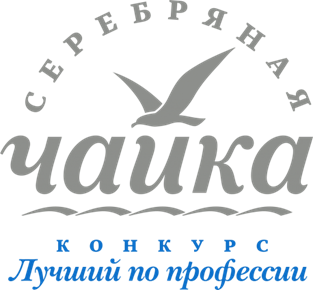 ПОЛОЖЕНИЕо проведении профессиональных конкурсов                           «Лучший по профессии»CОДЕРЖАНИЕ1.     ОБЩИЕ ПОЛОЖЕНИЯ	22.	ЦЕЛИ И ЗАДАЧИ КОНКУРСОВ	23.	ОРГАНИЗАЦИЯ КОНКУРСОВ	24.	ПОРЯДОК ПРОВЕДЕНИЯ КОНКУРСОВ	35.      ОПРЕДЕЛЕНИЕ ПОБЕДИТЕЛЕЙ КОНКУРСА	46.	ПОРЯДОК И ЦЕРЕМОНИЯ НАГРАЖДЕНИЯ	57.	ПРИЛОЖЕНИЯ	5Приложение 1. Заявка на участие в профессиональном Конкурсе «Лучший по профессии»	7Приложение 2. Протокол рассмотрения заявок на участие в профессиональном конкурсе	9Приложение 3. Оценочный лист участника (выполнение практического задания)	11Приложение 4. Оценочный лист участника (выполнение теоретического задания)	13Приложение 5. Ведомость результатов выполнения практического задания	14Приложение 6. Ведомость результатов выполнения теоретического задания	15Приложение 7. Ведомость результатов тестирования	16Приложение 8. Сводная (оценочная) ведомость результатов выполнения конкурсных заданий	17Приложение 9. Протокол об итогах проведения профессионального конкурса «Лучший по профессии»	1820191.     ОБЩИЕ ПОЛОЖЕНИЯПоложение о проведении профессиональных конкурсов «Лучший по профессии» (далее Положение) определяет порядок и условия проведения конкурсов профессионального мастерства (далее – Конкурс) среди работников санаторно-курортных и оздоровительных предприятий. Конкурсы направлены на повышение профессионального мастерства работников на основе изучения приемов и методов труда конкурсантов-победителей.Конкурсы проводятся среди представителей профессий санаторно-курортных, оздоровительных и гостиничных предприятий. ЦЕЛИ И ЗАДАЧИ КОНКУРСОВОсновные цели проведения Конкурсов:повышение профессионального мастерства работников;пропаганда и повышение престижа профессий работников санаторно-курортных, оздоровительных и гостиничных предприятий, распространение положительного опыта победителей и участников Конкурса;повышение качества санаторно-курортных, оздоровительных и гостиничных услуг населению, пропаганда курортного дела.Задачами Конкурсов являются:обобщение и распространение положительного опыта работы в сфере санаторно-курортных, оздоровительных и гостиничных услуг;стимулирование к повышению профессионального уровня работников;содействие повышению уровня профессиональных знаний, творческой активности, новаторства.ОРГАНИЗАЦИЯ КОНКУРСОВ Организаторами Конкурсов выступают Национальная Курортная Ассоциация и  Управляющая Компания «Туррис».Организаторы Конкурсов определяют направление, по которому назначается Конкурс, определяют сроки его проведения.Для организации работы по подготовке и проведению Конкурса формируются Организационный комитет (далее – Оргкомитет) и Конкурсная комиссия (далее – Жюри).Оргкомитет формируется из специалистов индустрии гостеприимства по направлению проведения Конкурса, представителей организаторов Конкурса.В компетенцию Оргкомитета входит решение следующих вопросов:определение приоритетных целей Конкурса, утверждение планов работ по организации и проведению Конкурса;определение условий проведения Конкурса (правил, сроков и т.п.);формирование состава Жюри;координация работы Жюри в течение всего периода проведения Конкурса;разработка заданий для очного и заочного этапов Конкурса и критериев оценки их выполнения;определение системы оценки конкурсных работ;выдача и прием конкурсных заданий-тестов;формирование списков конкурсантов в соответствии с принятыми заявками;фиксация хода проведения Конкурса в протоколах проведения Конкурса;подведение итогов и выявление победителя и призеров Конкурса;подготовка и организация проведения церемонии награждения победителей Конкурса.Жюри формируется из специалистов по направлению проведения Конкурса, представителей организаторов Конкурса.В Жюри могут входить руководители предприятий санаторно-курортных, оздоровительных и гостиничных предприятий, преподаватели профильных образовательных учреждений и иные специалисты по направлению проведения Конкурса.В Жюри не могут входить сотрудники предприятий, участвующих в Конкурсе.Жюри действует в составе Председателя и членов Жюри. Численный состав Жюри не может превышать семи человек. Председатель Жюри  определяется тайным голосованием.Функции Жюри включают в себя:оценку выполнения конкурсантами заданий по установленным критериям;оценку уровня теоретической подготовки конкурсантов в рамках установленных конкурсных заданий.При голосовании каждый член Жюри имеет один голос. В случае равенства голосов голос Председателя Жюри является решающим.ПОРЯДОК ПРОВЕДЕНИЯ КОНКУРСОВ Информация о проведении Конкурса размещается на сайтах организаторов и информационных партнеров. Сообщение о Конкурсе должно содержать адрес, телефоны организаторов Конкурса и сроки его проведения.В Конкурсе могут принимать участие учреждения и предприятия санаторно-курортного комплекса Российской Федерации, гостиничные и оздоровительные предприятия, находящиеся на территории Российской Федерации.Предприятия, желающие принять участие в Конкурсе, направляют в Оргкомитет Конкурса Заявку на участие в Конкурсе (Приложение 1). Сведения должны быть заверены печатью предприятия и подписью ее руководителя. От каждого предприятия по определённой номинации может участвовать только один представитель.В приеме конкурсных материалов может быть отказано в случаях, если представленные документы не соответствуют требованиям настоящего Положения или представлены не в полном объеме.Для участия в Конкурсе необходимо направить в адрес Оргкомитета заявку, которая рассматривается в течение недели. Всем приславшим заявку Оргкомитет высылает официальное уведомление, в котором сообщается об участии в Конкурсе или отклонении заявки, а также условия и порядок участия.Предприятия, получившие подтверждение на участие в Конкурсе, оплачивают регистрационный сбор в размере, определяемом Оргкомитетом. В случае, если предприятие по каким-либо причинам не участвует в Конкурсе, регистрационный сбор не возвращается. Конкурс проводится поэтапно, и включает в себя очное участие. Проводится при непосредственном контакте организаторов с участниками Конкурса. Их взаимодействие осуществляется в определенном организаторами месте в назначенное время в присутствии обеих сторон. Во время проведения Конкурсов Жюри оценивает уровень теоретической подготовки и практической работы участников Конкурса. Члены Жюри контролируют технологию и качество работ, правильность трудовых приемов, время выполнения заданий, соблюдение правил безопасности труда конкурсантов.Конкурсные задания должны подбираться с учетом их практической целесообразности.С целью оценки теоретической и практической подготовки конкурсантов члены Жюри могут задавать  дополнительные вопросы в устной форме.Для выполнения практического задания всем участникам Конкурса предоставляются равноценные рабочие места с необходимыми материалами.При несоблюдении условий Конкурса, нарушениях технологии выполнения работ, правил безопасности труда, по решению Жюри участник Конкурса может быть отстранен от дальнейшего выполнения задания.5.      ОПРЕДЕЛЕНИЕ ПОБЕДИТЕЛЕЙ КОНКУРСА Жюри  определяет победителей Конкурса (I, II и III места) в каждой номинации. Дополнительно Жюри может выдвинуть из числа успешных конкурсантов претендентов на  «Приз зрительских симпатий» в каждой номинации.Победители и призеры Конкурса определяются по лучшим показателям выполнения конкурсных заданий.Каждый член Жюри дает оценку выполнения теоретического и практического заданий, подсчитывает для каждого участника сумму баллов.Председатель Жюри суммирует эти показатели и делит полученный результат на число, равное количеству членов Жюри. Итоговая оценка заносится в ведомость.При равенстве показателей предпочтение отдается участнику, имеющему лучшую оценку выполнения практического задания и лучший временной показатель.Решения Жюри оформляются соответствующим протоколом, который подписывается Председателем и членами Жюри.Сообщение о результатах Конкурса публикуется на сайтах организаторов.Жюри рассматривает спорные вопросы по определению победителей Конкурса.ПОРЯДОК И ЦЕРЕМОНИЯ НАГРАЖДЕНИЯ Участникам Конкурса, которые успешно выполнили задания, вручаются  почетные дипломы.Конкурсантам, которые выдвинуты на премию «Приз зрительских симпатий» вручаются дипломы  и памятные знаки.Победителям Конкурса, занявшим второе и третье места по каждой из номинаций, вручаются дипломы. Победителям Конкурса, занявшим первое место по каждой из номинации, вручаются дипломы и памятные знаки.На церемонию награждения приглашаются все участники Конкурса.ПРИЛОЖЕНИЯ Приложение 1. Заявка на участие в КонкурсеПриложение 2. Протокол рассмотрения заявок на участие в профессиональном конкурсе «Лучший по профессии»Приложение 3. Оценочный лист участника. Выполнение практического заданияПриложение 4. Оценочный лист участника. Выполнение теоретического задания Приложение 5. Ведомость результатов выполнения практического  задания участниками КонкурсаПриложение 6. Ведомость результатов выполнения теоретического  задания участниками КонкурсаПриложение 7. Ведомость результатов тестирования участников КонкурсаПриложение 8. Сводная (оценочная) ведомость результатов выполнения конкурсных заданий участниками КонкурсаПриложение 9. Протокол подведения итогов профессионального конкурса «Лучший по профессии»Приложение 1. Заявка на участие в профессиональном Конкурсе «Лучший по профессии»На бланке организацииЗАЯВКАна участие в профессиональном Конкурсе «Лучший по профессии» (полное наименование организации)заявляет о своем намерении принять участие в профессиональном Конкурсе на звание «Лучший по профессии» в сфере санаторно-курортных, оздоровительных и гостиничных услуг и направить следующих участников:Полноту и достоверность сведений, указанных в настоящей заявке гарантирую.
Уведомлен о том, что  заявки поступившие позднее установленного срока или с нарушениями  их оформления, Оргкомитетом не рассматриваются.Уведомлен о том, что участник Конкурса, представивший недостоверные данные, может быть не допущен к участию в Конкурсе или снят с участия в Конкурсе в процессе его проведения.Руководитель организации		___________________      /__________________/«_____»______20____г.Приложение 2. Протокол рассмотрения заявок на участие в профессиональном конкурсеПРОТОКОЛ №
рассмотрения заявок на участие в профессиональном конкурсе «Лучший по профессии»                                                                                              «___»  _________ 20__г.    1.    На заседании  Оргкомитета по рассмотрению заявок на участие в профессиональном конкурсе «Лучший по профессии» (далее - Конкурс) присутствовали:Председатель Оргкомитета:_________________________________________________________________________                                                                           		  (Ф.И.О., должность)Члены Оргкомитета:_________________________________________________________________________                                                                           		  (Ф.И.О., должность)_________________________________________________________________________                                                                           		  (Ф.И.О., должность)_________________________________________________________________________                                                                           		  (Ф.И.О., должность)_________________________________________________________________________                                                                           		  (Ф.И.О., должность)_________________________________________________________________________                                                                           		  (Ф.И.О., должность)_________________________________________________________________________                                                                           		  (Ф.И.О., должность)Секретарь Оргкомитета:_________________________________________________________________________                                                                           		  (Ф.И.О., должность)2. Процедура рассмотрения заявок на участие в Конкурсе была проведена в _________________________________________________«____»__________20__ года.                                     (указать место проведения процедуры вскрытия)Начало процедуры ____ часов _____ минут (время местное).Всего присутствовало _________ членов Оргкомитета, что составляет _____ % от общего количества членов Оргкомитета.По состоянию на «___» ____________20__ года было представлено ______ (______________________________) заявок с материалами для участия в  Конкурсе.                    (число прописью)  Рассмотрение заявок на участие в Конкурсе проводилось Оргкомитетом, в соответствии требованиями документации о проведении Конкурса  с объявлением в отношении каждого заявителя следующей информации:наименование предприятия, представившего материалы на участников Конкурса;номинация Конкурса;фамилия, имя, отчество участника Конкурса;наличие сведений и документов, предусмотренных документаций о проведении конкурса.Оргкомитет в соответствии с требованиями и условиями, установленными в документации по проведению конкурса, принял решение: 5.1. Отклонить заявки на участие в Конкурсе следующих претендентов:  5.2. Допустить к участию в Конкурсе следующих претендентов:Приложение 3. Оценочный лист участника (выполнение практического задания)ОЦЕНОЧНЫЙ ЛИСТ УЧАСТНИКАпо номинации___________________________________________________________Выполнение практического заданияНомер участника Конкурса _________		Дата выполнения   «___»_______20____ г.ФИО конкурсанта _____________________________________________________________Примечание: * Количество баллов по соответствующим критериям определяется как разница количества установленных базовых баллов и фактического количества полученных штрафных баллов.Приложение 4. Оценочный лист участника (выполнение теоретического задания)ОЦЕНОЧНЫЙ ЛИСТ УЧАСТНИКАпо номинации___________________________________________________________Выполнение теоретического заданияНомер участника Конкурса _________		Дата выполнения   «___»_______20____ г.ФИО конкурсанта _____________________________________________________________Приложение 5. Ведомость результатов выполнения практического заданияВЕДОМОСТЬрезультатов выполнения практического заданияучастниками профессионального конкурса «Лучший по профессии»по номинации___________________________________________________________Приложение 6. Ведомость результатов выполнения теоретического заданияВЕДОМОСТЬрезультатов выполнения теоретического заданияучастниками профессионального конкурса «Лучший по профессии»по номинации___________________________________________________________Приложение 7. Ведомость результатов тестированияВЕДОМОСТЬрезультатов тестированияучастников профессионального конкурса «Лучший по профессии»по номинации___________________________________________________________Приложение 8. Сводная (оценочная) ведомость результатов выполнения конкурсных заданийСВОДНАЯ(оценочная) ведомость результатов выполнения конкурсных заданийучастниками профессионального конкурса «Лучший по профессии»по номинации___________________________________________________________Приложение 9. Протокол об итогах проведения профессионального конкурса «Лучший по профессии»ПРОТОКОЛ №___об итогах проведения профессионального конкурса «Лучший по профессии» по номинации___________________________________________________(наименование номинации конкурса)                                                                                                   «___»  _______ 20___г.    1. На заседании Оргкомитета для рассмотрения итогов проведения профессионального конкурса «Лучший по профессии» присутствовали:Председатель Оргкомитета:_________________________________________________________________________                                                                           		  (Ф.И.О., должность)Члены Оргкомитета:_________________________________________________________________________                                                                           		  (Ф.И.О., должность)_________________________________________________________________________                                                                           		  (Ф.И.О., должность)_________________________________________________________________________                                                                           		  (Ф.И.О., должность)_________________________________________________________________________                                                                           		  (Ф.И.О., должность)_________________________________________________________________________                                                                           		  (Ф.И.О., должность)_________________________________________________________________________                                                                           		  (Ф.И.О., должность)Секретарь Оргкомитета:_________________________________________________________________________                                                                           		  (Ф.И.О., должность)2. Процедура рассмотрения заявок на участие в Конкурсе была проведена в _________________________________________________«____»__________20__ года.                                     (указать место проведения процедуры вскрытия)Начало процедуры ____ часов _____ минут (время местное).Всего присутствовало _________ членов Оргкомитета, что составляет _____ % от общего количества членов Оргкомитета.На процедуру рассмотрения итогов выполнения конкурсных заданий был представлен перечень участников Конкурса из ______ номинантов, выполнивших конкурсное задание и включенных в сводную оценочную ведомость.Для подведения итогов профессионального конкурса «Лучший по профессии», в Оргкомитет представлены следующие документы:Оценочные листы с оценками членов Конкурсной комиссии по выполнению практического задания, теоретического задания и тестирования участниками Конкурса;Ведомости результатов выполнения практического задания, теоретического задания и тестирования участниками Конкурса;Сводная оценочная ведомость результатов выполнения конкурсных заданий с перечнем претендентов на призовые места;Прочие документы и материалы, представленные предприятиями-участниками. Оргкомитет рассмотрел итоги выполнения конкурсных заданий в соответствии с утвержденными критериями в номинации ________________________ и принял следующее решение о победителях и призерах конкурса:Данные организации:Место нахождения (фактический и юридический адрес)Правовая формаФИО генерального директораОГРНДанные участника 1:ФИО участникаЗанимаемая должностьСтаж работы в должности:Координаты для связи 
(телефон, e-mail)Дополнительные сведения  (дата рождения, образование)НОМИНАЦИЯ, в которой будет участвовать конкурсантДанные участника 2:ФИО участникаЗанимаемая должностьСтаж работы в должности:Координаты для связи 
(телефон, e-mail)Дополнительные сведения  (дата рождения, образование)НОМИНАЦИЯ, в которой будет участвовать конкурсантДанные участника 3:ФИО участникаЗанимаемая должностьСтаж работы в должности:Координаты для связи 
(телефон, e-mail)Дополнительные сведения  (дата рождения, образование)НОМИНАЦИЯ, в которой будет участвовать конкурсант№ ппФ.И.О претендента, наименование предприятияНоминацияОбоснование принятого решения№ ппФ.И.О претендента, наименование предприятияНоминацияПредседатель Оргкомитета___________________                   (подпись)________________                      (Ф.И.О.)Члены Оргкомитета___________________                   (подпись)________________                      (Ф.И.О.)___________________                   (подпись)________________                      (Ф.И.О.)___________________                   (подпись)________________                      (Ф.И.О.)___________________                   (подпись)________________                      (Ф.И.О.)___________________                   (подпись)________________                      (Ф.И.О.)Секретарь Оргкомитета___________________                   (подпись)________________                      (Ф.И.О.)Критерии оценки, элементыконкурсаКоличествоотклонений,величина отклонения от нормативногозначенияФактическоеколичествоштрафныхбалловКоличество баллов по соответствующимкритериям*I. Подготовка рабочего местаБазовое количество баллов____1.________________________2.________________________3.________________________                   Итоговое количество баллов_______                    Итоговое количество баллов_______                    Итоговое количество баллов_______                    Итоговое количество баллов_______ II. Соблюдение технологической последовательности операцийБазовое количество баллов____1.________________________2.________________________3.________________________4.________________________                    Итоговое количество баллов_______                     Итоговое количество баллов_______                     Итоговое количество баллов_______                     Итоговое количество баллов_______ III. Норматив времени (превышение, уменьшение)Базовое количество баллов____1.________________________2.________________________                     Итоговое количество баллов_______                     Итоговое количество баллов_______                     Итоговое количество баллов_______                     Итоговое количество баллов_______IV.Завершение работы, уборка рабочего местаБазовое количество баллов____1.________________________2.________________________3.________________________                         Итоговое количество баллов_______                         Итоговое количество баллов_______                         Итоговое количество баллов_______                         Итоговое количество баллов_______V. Качество выполненной работы Базовое количество баллов____1.________________________2.________________________3.________________________                          Итоговое количество баллов________                          Итоговое количество баллов________                          Итоговое количество баллов________                          Итоговое количество баллов________VI. Соблюдение правил и требований охраны трудаБазовое количество баллов____1.________________________2.________________________3.________________________                          Итоговое количество баллов________                          Итоговое количество баллов________                          Итоговое количество баллов________                          Итоговое количество баллов________VII. Другие критерии оценки, элементыконкурсаВсего набранных баллов за выполнение практического задания_________ Всего набранных баллов за выполнение практического задания_________ Всего набранных баллов за выполнение практического задания_________ Всего набранных баллов за выполнение практического задания_________ Член Конкурсной комиссии___________________                   (подпись)________________                      (Ф.И.О.)№ билетаНачало работыЗавершениеработыЗатраченноевремяКоличествоправильных ответовКоличествобалловЧлен Конкурсной комиссии___________________                   (подпись)________________                      (Ф.И.О.)№п/пКодовый номер участникаФамилия, имя, отчествоучастника конкурса, наименование предприятияОценка практическогозадания (баллы)ЗанятоеместоПредседатель Конкурсной комиссии___________________                   (подпись)________________                      (Ф.И.О.)Члены Конкурсной комиссии___________________                   (подпись)________________                      (Ф.И.О.)___________________                   (подпись)________________                      (Ф.И.О.)___________________                   (подпись)________________                      (Ф.И.О.)___________________                   (подпись)________________                      (Ф.И.О.)___________________                   (подпись)________________                      (Ф.И.О.)Секретарь Конкурсной комиссии___________________                   (подпись)________________                      (Ф.И.О.)№п/пКодовый номер участникаФамилия, имя, отчествоучастника конкурса, наименование предприятияОценка теоретическогозадания (баллы)ЗанятоеместоПредседатель Конкурсной комиссии___________________                   (подпись)________________                      (Ф.И.О.)Члены Конкурсной комиссии___________________                   (подпись)________________                      (Ф.И.О.)___________________                   (подпись)________________                      (Ф.И.О.)___________________                   (подпись)________________                      (Ф.И.О.)___________________                   (подпись)________________                      (Ф.И.О.)___________________                   (подпись)________________                      (Ф.И.О.)Секретарь Конкурсной комиссии___________________                   (подпись)________________                      (Ф.И.О.)№п/пКодовый номер участникаФамилия, имя, отчествоучастника конкурса, наименование предприятияОценка по тесту (баллы)ЗанятоеместоПредседатель Конкурсной комиссии___________________                   (подпись)________________                      (Ф.И.О.)Члены Конкурсной комиссии___________________                   (подпись)________________                      (Ф.И.О.)___________________                   (подпись)________________                      (Ф.И.О.)___________________                   (подпись)________________                      (Ф.И.О.)___________________                   (подпись)________________                      (Ф.И.О.)___________________                   (подпись)________________                      (Ф.И.О.)Секретарь Конкурсной комиссии___________________                   (подпись)________________                      (Ф.И.О.)№ п/пКодовый номер участникаФ.И.О. участника КонкурсаНаименование предприятияОценки (баллы)Оценки (баллы)Оценки (баллы)Итоговаяоценка(сумма баллов)Занятое место№ п/пКодовый номер участникаФ.И.О. участника КонкурсаНаименование предприятияпрактического заданиятеоретического заданиятестированияИтоговаяоценка(сумма баллов)Занятое местоПредседатель Конкурсной комиссии___________________                   (подпись)________________                      (Ф.И.О.)Члены Конкурсной комиссии___________________                   (подпись)________________                      (Ф.И.О.)___________________                   (подпись)________________                      (Ф.И.О.)___________________                   (подпись)________________                      (Ф.И.О.)___________________                   (подпись)________________                      (Ф.И.О.)Секретарь Конкурсной комиссии___________________                   (подпись)________________                      (Ф.И.О.)№ п/пФ.И.О. участника Конкурса, наименование предприятия, юридический адресСумма балловМестоПредседатель Оргкомитета___________________                   (подпись)________________                      (Ф.И.О.)Члены Оргкомитета___________________                   (подпись)________________                      (Ф.И.О.)___________________                   (подпись)________________                      (Ф.И.О.)___________________                   (подпись)________________                      (Ф.И.О.)___________________                   (подпись)________________                      (Ф.И.О.)___________________                   (подпись)________________                      (Ф.И.О.)Секретарь Оргкомитета___________________                   (подпись)________________                      (Ф.И.О.)